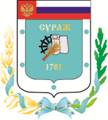 Контрольно-счетная палата Суражского муниципального района243 500, Брянская область, г. Сураж, ул. Ленина, 40, оф. 46 Тел. (48330) 2-11-45, E-mail: c.palata@yandex.ruЗаключениепо результатам экспертно-аналитического мероприятия  «Экспертиза исполнения  бюджета Дегтяревского сельского поселения и подготовка заключения на отчет об исполнении бюджета за 9 месяцев 2018 года»г. Сураж                                                                                 12 ноября 2018 года1.  Основание для проведения экспертизы: Федеральный закон от 07.02.2011г. №6-ФЗ «Об общих принципах организации и деятельности контрольно-счетных органов субъектов Российской Федерации и муниципальных образований», Положение от 26.12.2014г. №58 «О Контрольно-счетной палате Суражского муниципального района», пункт 1.4.8 плана работы Контрольно-счетной палаты на 2018 год, приказ № 43 от 01.11.2018 года.2.  Цель экспертизы: информация о ходе исполнения бюджета Дегтяревского сельского поселения за 9 месяцев  2018 года.3. Предмет экспертизы: отчет об исполнении бюджета Дегтяревского сельского поселения за 9 месяцев 2018 года, утвержденный постановлением Дегтяревской сельской администрации от 30.10.2018 г.  №23.Решением Дегтяревского сельского Совета народных депутатов от 28.12.2017г. №115 «О бюджете Дегтяревского сельского поселения на 2018 год и на плановый период 2019 и 2020 годов» (далее - Решение о бюджете) на 2018 год утверждены основные характеристики бюджета:- общий объем доходов в сумме 1444,9 тыс. руб.;- общий объем расходов в сумме 1444,9 тыс. руб.;- дефицит бюджета утвержден в сумме 0 тыс. рублей.В течение 1 полугодия 2018 года в бюджет Дегтяревского сельского поселения 8 раз были внесены изменения (решениями Дегтяревского сельского Совета народных депутатов от 05.02.2018 года №120/1, от 19.02.2018 года №120/2, от 20.03.2018 года №120а, от 02.04.2018 года №121/1, от 23.05.2018 года №125, от 04.06.2018 года №126, от 20.07.2018 года №128, от 26.09.2018 года №131), где были утверждены основные характеристики бюджета:- общий объем доходов в сумме 1444,9 тыс. руб., увеличение к первоначально утвержденному бюджету составило 0,0 тыс. рублей, или 0,0%;- общий объем расходов в сумме 2339,1 тыс. руб., увеличение к первоначально утвержденному бюджету составило 894,2 тыс. рублей, или 161,9%;- дефицит бюджета утвержден в сумме 894,2 тыс. рублей, увеличение к первоначально утвержденному бюджету составило 894,2 тыс. рублей, или на 100,0%.Исполнение за 9 месяцев 2018 года согласно отчета об исполнении бюджета Дегтяревского сельского поселения составило:- по доходам 824,7 тыс. руб.;- по расходам 1709,7 тыс. руб., - дефицит бюджета составил в сумме 885,0 тыс. рублей.Основные параметры бюджета Дегтяревского сельского поселения за 9 месяцев 2018 года представлены в таблице: Таблица №1, тыс. рублейИсполнение за 9 месяцев 2018 года по доходам составило 57,1%, по расходам – 73,1%.    Исполнение доходной части бюджета за 9 месяцев 2018 годаВ общем объеме доходов, поступивших за 9 месяцев 2018 года, налоговые и неналоговые доходы составляют 220,2 тыс. рублей, или  26,7%. Финансовая помощь из других бюджетов  получена  в сумме 604,5 тыс. рублей, или 73,3% от общего объема поступлений. При формировании собственных доходов бюджета за 9 месяцев 2018 года наибольший удельный вес бюджета занимают доходы от земельного налога– 72,2% (159,0 тыс. рублей). Наибольший удельный вес в структуре безвозмездных поступлений за 9 месяцев 2018 года занимают дотации  бюджетам  субъектов РФ  муниципальных образований – 92,1% (556,5 тыс. рублей). Таблица №2, тыс. рублейДоходы бюджета за 9 месяцев 2018 года согласно годовой уточненной бюджетной росписи составили 1444,9 тыс. рублей,  исполнены в сумме 824,7 тыс. рублей, или на 57,1%.  Динамика поступления  доходов за 9 месяцев 2018 года  Таблица №3, тыс. рублейНалог на доходы физических лиц  за 9 месяцев 2018 года исполнен в объеме 15,2 тыс. рублей или 52,4% к уточненной бюджетной росписи. В структуре собственных доходов составляет 6,9%. Налога на имущество физических лиц за 9 месяцев 2018 года в бюджет поступило 7,8 тыс. рублей (11,1% к уточненной бюджетной росписи). В структуре собственных доходов налог на имущество физических лиц составляет 3,5%. Земельный налог за 9 месяцев 2018 года поступил в бюджет в объеме 159,0 тыс. рублей (41,8% к уточненной бюджетной росписи). В структуре налоговых и неналоговых доходов земельный налог составляет 72,2%.Единый сельскохозяйственный налог за 9 месяцев 2018 года  в бюджет поступил в объеме 4,7 тыс. рублей (31,9% к уточненной бюджетной росписи). В структуре налоговых и неналоговых доходов данный налог составляет 2,2%.Государственной пошлины за 9 месяцев 2018 года в бюджет не поступило. Доходы от сдачи в аренду имущества, находящегося в оперативном управлении органов управления сельских поселений и созданных ими учреждений за 9 месяцев 2018 года поступили в бюджет в сумме 33,5 тыс. рублей (55,8% к уточненной бюджетной росписи). В структуре налоговых и неналоговых доходов составляют 15,2%.Доходы от продажи материальных и нематериальных активов за 9 месяцев 2018 года не поступали. Дотации за 9 месяцев 2018 года  поступали в бюджет в сумме 556,5 тыс. рублей (67,4% к уточненной бюджетной росписи). В структуре безвозмездных поступлений составляют 92,1%.Субвенции  бюджетам  субъектов РФ  муниципальных образований за 9 месяцев 2018 года поступили в бюджет в сумме 48,0 тыс. рублей (75,0% к уточненной бюджетной росписи). В структуре безвозмездных поступлений субвенции составляют 7,9%. Исполнение расходной части бюджета за 9 месяцев 2018 годаНаибольший удельный вес в расходах бюджета за 9 месяцев 2018 года приходится на раздел 01 «Общегосударственные вопросы»–81,0%. Наименьший удельный вес в расходах бюджета приходится на раздел 10 «Социальная политика»– 1,7%.Структура расходов бюджета за 9 месяцев 2018 годаТаблица №4, тыс.рублейРасходы бюджета за 9 месяцев 2018 года согласно годовой уточненной бюджетной росписи составили 2339,1 тыс. рублей,  исполнены в сумме 1709,7 тыс. рублей, или на 73,1%.  Анализ расходных обязательств за 9 месяцев 2018 г. по разделам бюджетной классификации  Таблица №5, тыс.рублейРаздел 0100 «Общегосударственные вопросы»По данному разделу исполнение за 9 месяцев 2018 года составило 1384,2 тыс. рублей, или 78,2% от уточненной бюджетной росписи, удельный вес в общей сумме расходов составил  81,0%. Подраздел 01 02 «Функционирование высшего должностного лица субъекта Российской Федерации и муниципального образования». Исполнение по данному подразделу составило 349,6 тыс. рублей, или 80,9% от уточненной бюджетной росписи. Финансовое обеспечение расходов  производилось на содержание Главы сельского поселения.Подраздел 01 04 «Функционирование Правительства РФ, высших  исполнительных органов государственной власти субъектов РФ, местных администраций». Исполнение по данному подразделу составило 632,8 тыс. рублей, или 77,3% от уточненной бюджетной росписи. Финансовое обеспечение расходов производилось на обеспечение деятельности сельской администрации. Таблица №6, тыс.рублейПодраздел 01 06 «Обеспечение деятельности финансовых, налоговых и таможенных органов и органов финансового (финансово-бюджетного) надзора». Исполнение по данному подразделу за 9 месяцев 2018 года отсутствует. Подраздел 01 13 «Другие общегосударственные вопросы». Исполнение по данному подразделу составило 401,8 тыс. рублей, или 77,5% от уточненной бюджетной росписи. Средства использованы на:- ст. 223- расходы на оплату за газ и электроэнергию 135,4 тыс. рублей;- ст. 225 – расходы на тех. обслуживание газового оборудования, периодическая поверка оборудования, оплата договоров ГПХ по отоплению 240,8 тыс. рублей;- ст. 226 – поверка дымовых и вентиляционных каналов, обучение 13,4 тыс. рублей;- ст. 290 – приобретение подарков и сувениров для проведения праздников поселения 7,5 тыс. рублей;- ст. 340 – приобретение дров для отопления сельского клуба 4,5 тыс. рублей.         Раздел 02 00 «Национальная оборона»По данному разделу за 9 месяцев 2018 года исполнение составило 39,6 тыс. рублей или 62,0% от уточненной бюджетной росписи, удельный вес в общей сумме расходов бюджета составляет 2,3%. Средства использованы по подразделу 02 03 «Мобилизационная и вневойсковая подготовка» на осуществление отдельных государственных полномочий по первичному воинскому учету. Раздел 04 00 «Национальная экономика»По данному разделу за 9 месяцев 2018 года исполнение отсутствует. Раздел 05 00 «Жилищно-коммунальное хозяйство»По данному разделу исполнение за 9 месяцев 2018 года составило  257,1 тыс. рублей или 56,7% от уточненной бюджетной росписи, удельный вес в общей сумме расходов составил 15,0%. Средства использованы по подразделу 05 03 «Благоустройство» на:- организация электроснабжения населения в сумме 177,5 тыс. рублей;- содержание мест захоронения в сумме 34,2 тыс. рублей;-создание социально-благоприятной среды, благоустройство в сумме 45,3 тыс. рублей.Раздел 10 00 «Социальная политика»По данному разделу исполнение за 9 месяцев 2018 года составило  28,8 тыс. рублей или 71,1% от уточненной бюджетной росписи, удельный вес в общей сумме расходов составил 1,7%. Расходование средств производилось по подразделу 10 01 «Пенсионное обеспечение». Данные расходы предусмотрены на ежемесячную доплату к пенсии муниципальным служащим.             Анализ источников финансирования дефицита бюджетаСогласно Решения Дегтяревского сельского Совета народных депутатов от 28.12.2017г. №115 «О бюджете Дегтяревского сельского поселения на 2018 год и на плановый период 2019 и 2020 годов» бюджет утвержден бездефицитным.С учетом изменений и дополнений, внесенных решениями Дегтяревского сельского Совета народных депутатов (от 05.02.2018 года №120/1, от 19.02.2018 года №120/2, от 20.03.2018 года №120а, от 02.04.2018 года №121/1, от 23.05.2018 года №125, от 04.06.2018 года №126, от 20.07.2018 года №128, от 26.09.2018 года №131) дефицит утвержден в сумме 894,2 тыс. рублей – при этом утверждены источники финансирования дефицита бюджета – изменение остатков на счетах по учету средств бюджета. В нарушение п. 2 ст. 23 Бюджетного кодекса при внесении изменений в бюджет Дегтяревского сельского поселения не утвержден перечень главных администраторов источников финансирования дефицита бюджета.По данным отчета об исполнении бюджета за 9 месяцев 2018 года бюджет исполнен с дефицитом в объеме 885,0 тыс. рублей.                                     Исполнение целевых программРешением Дегтяревского сельского Совета народных депутатов от 28.12.2017г. №115 «О бюджете Дегтяревского сельского поселения на 2018 год и на плановый период 2019 и 2020 годов» были запланированы бюджетные ассигнования на реализацию 2 муниципальных целевых программ:- «Реализация полномочий органов местного самоуправления Дегтяревского сельского поселения на 2018-2020 годы»;- «Управление муниципальными финансами Дегтяревского сельского поселения на 2018-2020 годы».Общая сумма расходов по целевым программам утверждена (с учетом изменений) в размере 1904,3 тыс. рублей, что составляет 81,4% от общего объема расходов запланированных на 2018 год.Таблица №7 (тыс. рублей)За 9 месяцев 2018 года 81,4% расходов  бюджета  осуществлялись программно-целевым методом. Кассовое исполнение по программам составило 1360,1 тыс. рублей, или 71,4% от уточненной бюджетной росписи. Расходы, не отнесенные к муниципальным программам (непрограммные расходы) за 9 месяцев 2018 года составили 349,6 тыс. рублей или 18,6% от общих расходов.                 Анализ дебиторской и кредиторской задолженности.Дебиторская задолженность на 01.01.2018г. составила – 507,6 тыс. рублей, в том числе долгосрочная – 223,1 тыс. рублей, просроченная- 284,5 тыс. рублей, на 01.10.18г. – 455,1тыс. рублей, в том числе долгосрочная – 189,6 тыс. рублей, просроченная – 265,5 тыс. рублей, уменьшение составило – 52,5 тыс. рублей или 10,3%.           Кредиторская задолженность на 01.01.2018г составила – 123,3 тыс. рублей, на 01.10.2018г. – 171,9 тыс. рублей. Увеличение составило 48,6 тыс. рублей или 39,4%.Сведения по дебиторской и кредиторской задолженности (ф. 0503169) сформированы в соответствии с отчетностью УФСН России по Брянской области.Анализ бюджетной отчетности на предмет соответствия нормам законодательстваСостав представленной бюджетной отчетности содержит полный объем форм бюджетной отчетности, установленный Инструкцией №191н, утвержденной приказом Минфина России от 28.12.2010 года.Анализ форм бюджетной отчетности осуществлялся в рамках порядка её составления, а оценка на основании обобщенных показателей, содержащихся в отчетности, путем суммирования одноименных показателей и исключения в установленном Инструкцией №191н порядком взаимосвязанных показателей по позициям консолидируемых форм.Результаты анализа указанных форм бюджетной отчётности подтверждают их составление с нарушением порядка, утверждённого Инструкцией №191н.1. В форме 0503164 «Сведения об исполнении бюджета» в соответствии с п. 1.9.4 совместного письма Министерства финансов Российской Федерации и Федерального казначейства от 07.04.2017 N 02-07-07/21798 и N 07-04-05/02-308, а также п. 2.1 совместного письма Министерства финансов Российской Федерации и Федерального казначейства от 17.03.2016 N 02-07-07/15237 и N 07-04-05/02-178 в графе 1 раздела 2 показатели отражаются в разрезе кодов главного распорядителя средств федерального бюджета, разделов, подразделов, программной (непрограммной) статьи целевой статьи расходов в структуре "xxxxxxxxxxxx00000000";В нарушение п. 1.9.4 совместного письма Министерства финансов Российской Федерации и Федерального казначейства от 07.04.2017 N 02-07-07/21798 и N 07-04-05/02-308 Дегтяревской сельской администрацией показатели в разделе 2 формы 0503164 «Сведения об исполнении бюджета» отражены без кодов главного распорядителя средств бюджета, программной (непрограммной) целевой статьи расходов.Проведенное экспертно-аналитическое мероприятие «Экспертиза исполнения бюджета Дегтяревского сельского поселения за 9 месяцев 2018 года» позволяет сделать следующие выводы:1.  В отчетном периоде плановый бюджет сельского поселения увеличен по доходам не увеличен 1444,9 тыс. рублей, по расходам увеличен на 894,2 тыс. рублей и составил 2339,1 тыс. рублей.2.  Уточненным бюджетом Дегтяревского сельского поселения утвержден дефицит бюджета в сумме 894,2 тыс. рублей.3.  Результаты исполнения бюджета за 9 месяцев 2018 года по доходам составило 824,7 тыс. рублей, по расходам 1709,7 тыс. рублей.4. Дефицит бюджета по итогам исполнения бюджета за 9 месяцев 2018 года составил 885,0 тыс. рублей.5. В нарушение п. 2 ст. 23 Бюджетного кодекса при внесении изменений в бюджет Дегтяревского сельского поселения не утвержден перечень главных администраторов источников финансирования дефицита бюджета.6. В нарушение п. 1.9.4 совместного письма Министерства финансов Российской Федерации и Федерального казначейства от 07.04.2017 N 02-07-07/21798 и N 07-04-05/02-308 Дегтяревской сельской администрацией показатели в разделе 2 формы 0503164 «Сведения об исполнении бюджета» отражены без кодов главного распорядителя средств бюджета, программной (непрограммной) целевой статьи расходов.Отчет подготовлен в рамках полномочий Дегтяревской сельской администрации Суражского района, удовлетворяет требованиям полноты отражения средств бюджета по доходам и расходам и источникам финансирования дефицита бюджета.Предложения:Утвердить перечень главных администраторов источников финансирования дефицита бюджета.Формирование и исполнение бюджета поселения осуществлять с соблюдением требований Бюджетного кодекса российской Федерации.Квартальную отчетность формировать в строгом соответствии с требованиями Инструкции о порядке составления и представления годовой, квартальной и месячной бюджетной отчетности об исполнении бюджетов бюджетной системы Российской Федерации, утвержденной приказом Минфина России от 28.12.2010 № 191н.Принимать максимальные меры по обеспечению достижения целевых показателей, установленных Указами Президента Российской Федерации.Для увеличения доходной части бюджета проводить ежемесячный мониторинг задолженности по налоговым и неналоговым платежам; мониторинг уплаты НДФЛ хозяйствующими субъектами с целью выявления фактов неуплаты НДФЛ в бюджет.Направить  заключение Контрольно-счетной палаты Суражского муниципального района главе Дегтяревского сельского поселения И.П.Полозову.ПредседательКонтрольно-Счетной палаты                                     Суражского муниципального района                                                             Н.В. ЖидковаНаименование показателяУточненный план 2018г.Уточненная бюджетная роспись за 9 месяцев 2018г.Кассовое исполнение за 9 месяцев 2018г.% исполнения к уточненной бюджетной росписиДоходы бюджета всего в т.ч.1444,91444,9824,757,1Налоговые и неналоговые доходы555,0555,0220,239,7Безвозмездные поступления889,9889,9604,568,0Расходы бюджета2339,12339,11709,773,1Дефицит (+), Профицит (-)-894,2-894,2-885,099,0Наименование показателяИсполнение за 9 месяцев 2018 годаСтрук-тура,% НАЛОГОВЫЕ И НЕНАЛОГОВЫЕ ДОХОДЫ                                       220,2100,0 НАЛОГОВЫЕ ДОХОДЫ                                       186,784,8Налог на доходы  физических  лиц 15,16,9Налог на имущество физических лиц7,83,5Земельный налог159,072,2Единый сельскохозяйственный налог4,82,2НЕНАЛОГОВЫЕ ДОХОДЫ                                       33,515,2Доходы от сдачи в аренду имущества, находящегося в оперативном управлении33,515,2Доходы от продажи материальных и нематериальных активов0,00,0БЕЗВОЗМЕЗДНЫЕ ПОСТУПЛЕНИЯ604,5100,0Дотации бюджетам субъектов РФ  и муниципальных образований556,592,1Субвенции  бюджетам  субъектов РФ  муниципальных образований48,07,9Итого:824,7100,0Наименование показателяУточне-нный план 2018г.Уточнен-ная бюджетная роспись на 2018 годИспол-нение за 9 месяцев 2018 года% испол-нения к уточненной бюджетной росписи НАЛОГОВЫЕ И НЕНАЛОГОВЫЕ ДОХОДЫ                                       555,0555,0220,039,7 НАЛОГОВЫЕ ДОХОДЫ                                       495,0495,0186,737,7Налог на доходы  физических  лиц 29,029,015,252,4Налог на имущество физических лиц70,070,07,811,1Земельный налог380,0380,0159,041,8Единый сельскохозяйственный налог15,015,04,731,9Государственная пошлина1,01,00,00,0НЕНАЛОГОВЫЕ ДОХОДЫ                                       60,060,033,555,8Доходы от сдачи в аренду имущества, находящегося в оперативном управлении60,060,033,555,8Доходы от продажи материальных и нематериальных активов0,00,00,00,0БЕЗВОЗМЕЗДНЫЕ ПОСТУПЛЕНИЯ899,9899,9604,568,0Дотации бюджетам субъектов РФ  и муниципальных образований826,0826,0556,567,4Субвенции  бюджетам  субъектов РФ  муниципальных образований64,064,048,075,0Итого:1444,91444,9824,757,1Наименование разделовРазделИсполнено за 9 месяцев 2018 годаСтрук-тура %ОБЩЕГОСУДАРСТВЕННЫЕ ВОПРОСЫ011384,281,0НАЦИОНАЛЬНАЯ ОБОРОНА0239,62,3Национальная безопасность и правоохранительная деятельность030,00,0НАЦИОНАЛЬНАЯ ЭКОНОМИКА040,00,0ЖИЛИЩНО-КОММУНАЛЬНОЕ ХОЗЯЙСТВО05257,115,0СОЦИАЛЬНАЯ ПОЛИТИКА1028,81,7ИТОГО РАСХОДОВ:1709,7100,0Наименование разделовРазделПодразделУточне-нный план 2018г.Уточнен-ная бюджетная роспись на 2018 годИспол-нение за 9 месяцев 2018 года% испол-нения к уточненной бюджетной росписиИтого расходов:2339,12339,11709,773,1ОБЩЕГОСУДАРСТВЕННЫЕ ВОПРОСЫ011770,21770,21384,278,2Функционирование высшего должностного лица субъекта РФ и муниципального образования0102432,3432,3349,680,9Функционирование Правительства РФ, высших исполнительных органов государственной власти субъектов РФ, местных администраций0104818,7818,7632,877,3Обеспечение деятельности финансовых, налоговых и таможенных органов и органов финансового (финансово-бюджетного) надзора01060,50,50,00,0Другие общегосударственные вопросы0113518,7518,7401,877,5НАЦИОНАЛЬНАЯ ОБОРОНА0264,064,039,662,0Мобилизационная и вневойсковая подготовка020364,064,039,662,0Национальная безопасность и правоохранительная деятельность032,02,00,00,0Обеспечение пожарной безопасности03102,02,00,00,0НАЦИОНАЛЬНАЯ ЭКОНОМИКА049,59,50,00,0Другие вопросы в области национальной экономики04129,59,50,00,0ЖИЛИЩНО-КОММУНАЛЬНОЕ ХОЗЯЙСТВО05453,0453,0257,156,7Благоустройство0503453,0453,0257,156,7СОЦИАЛЬНАЯ ПОЛИТИКА1040,540,528,871,1Пенсионное обеспечение100138,538,528,874,8Социальное обеспечение населения10032,02,00,00,0Код КОСГУНаименование расходовИсполнено за 9 месяцев 2018 года211Заработная плата358,5212Прочие выплаты0213Начисления на выплаты по оплате труда95,7221Услуги связи14,2223Коммунальные услуги5,2225Работы, услуги по содержанию имущества67,2226Прочие работы, услуги10,7290Прочие расходы7,2310Увеличение стоимости основных средств0,0340 Увеличение стоимости материальных запасов74,1ИТОГО:631,6Наименование показателяУточнен-ный план 2018г.Уточнен-ная бюджетная роспись за 9 месяцев 2018г.Кассовое испол-нение за 9 месяцев2018г.% испол-нения к уточненной бюджет-ной росписи«Реализация полномочий органов местного самоуправления Дегтяревского сельского поселения на 2018-2020 годы»1840,31840,31320,471,7«Управление муниципальными финансами Дегтяревского сельского поселения на 2018-2020 годы»64,064,039,661,9Итого:1904,31904,31360,171,4